A St Just - En - Chaussée, le 19 mai 2023							Mesdames, Messieurs, les membres du comité							Mesdames Messieurs, les présidents de secteur							Mesdames Messieurs, les présidents d’associationObjet : compte-rendu de la 2ème réunion du comité de l’Oise du 19 mai 2023 à St Just - En - Chaussée. Mesdames, Messieurs,Les membres du comité directeur se sont réunis le vendredi 19 mai 2023 à partir de 17 Heures 30 dans la salle du centre socio-éducatif de St JUST EN CHAUSSEE, sous la présidence de M. OMNES Gérard pour leur 2ème réunion de la saison 2023.Présents :Mmes CAMPS Claudine, FREDET Edith. MM. ALIDIERE Bruno, CHOURAQUI Gérard, DAGNIAUX David, DESGROUX Jacques, FETILLEUX Christian, GLAIS Bernard, HAMEAU Stéphane, NORET Dominique, OMNES Gérard, PELLAN Joël et PHILIPPE Maxime.1°) Accueil – présence par le président :M. OMNES, après avoir souhaité la bienvenue à tous remercie Mr DAGNIAUX David de nous recevoir dans cette salle mise à notre disposition par la ville de St JUST EN CHAUSSEE. Constatant que 13 membres sur 13 sont présents, M. OMNES nous informe que Mme DANHIEZ Annie a envoyée par courrier sa démission de Membre du Comité de l’Oise et du Comité Régional à partir du 1er mai 2023 (pour raison de santé), de ce fait nous ne sommes plus que 13 membres sur 15, ensuite constatant que tous les membres sont présents, il ouvre la séance et demande aux membres d’observer une minute de silence en la mémoire de nos amis boulistes qui nous ont quittés récemment.M. OMNES passe à l’ordre du jour suivant .2°) Adoption du compte – rendu de la dernière réunion du 13 janvier à Bresles :Le compte-rendu a été établi par Mr DESGROUX Jacques (Secrétaire Général) et transmis à tous les membres du Comité.Le compte-rendu est approuvé à l’unanimité.3°) Etat des licenciées (es) par Mr OMNES Gérard :A ce jour, nous avons 2765 licences enregistrées à ce jour.4°) Situation financière :M. FETILLEUX Christian nous informe que la situation est saine mais malheureusement il y a toujours des clubs qui ne payent pas les licences à l’heure et que la 2ème facture va être envoyée d’ici peu.5°) Bilan et résultats des premiers Championnats et Coupe de l’Oise disputés (es) :Très nette augmentation du nombre d’équipes dans l’ensemble en revanche en ce qui concerne les terrains, c’était un peu galère selon certains endroits à voir pour l’avenir.Mr Christian FETILLEUX propose de donner le cahier des charges à tous les organisateurs de championnat	.Malgré une nette amélioration, il y a toujours des problèmes de tenue (avec certains joueurs), malgré les rappels à l’ordre des arbitres, certains ont su faire respecter le règlement, pour preuve : Mr MISTRO à LAMORLAYE. En ce qui concerne le Championnat Jeunes, voir pour faire les inscriptions à l’avance c’est-à-dire de faire comme pour les seniors.Mr Dominique NORET nous informe qu’il y avait un manque d’abri à Bornel.Mme Claudine CAMPS demande que les féminines soient bien séparées des masculins dans les championnats car lors du championnat doublette féminin qui s’est déroulé à Beauvais cela n’a pas été le cas et ce n’est pas aux arbitres de terrain de désigner les terrains pour les équipes, c’est le rôle des responsables de tables de marque. Manque de toilette pour les féminines.6°) Désignation des délégués aux Championnats de France 2023 :Championnat de France triplette pétanque senior masculin à PERPIGNAN (66) les 17 & 18 juin 2023 : Jacques DESGROUX.Championnat de France triplette pétanque senior masculin à PERPIGNAN (66) les 17 & 18 juin 2023 : Maxime PHILIPPE.Championnat de France doublette-mixte à SOUSTONS (40) les 24 & 25 juin 2023 : Gérard OMNES.Championnat de France triplette provençal à BALMA (31) les 30 juin, 1 & 2 juillet 2023 : Gérard OMNES.Championnat de France triplette provençal à BALMA (31) les 30 juin, 1 & 2 juillet 2023 : Joël PELLAN.Championnat de France triplette provençal à BALMA (31) les 30 juin, 1 & 2 juillet 2023 : Edith FREDET.Championnat de France triplette vétérans à FLAMANVILLE (50) les 5 & 6 juillet 2023 : Joël PELLAN.Championnat de France triplette promotion à FLAMANVILLE (50) les 8 & 9 juillet 2023 : Gérard CHOURAQUI.Championnat de France triplette-mixte à SIN – LE NOBLE (DOUAI) les 15 & 16 juillet 2023 : Jacques DESGROUX.Championnat de France doublette féminin à AUXERRE (89) les 22 & 23 juillet 2023 : Stéphane HAMEAU.Championnat de France tête à tête masculin à AUXERRE (89) les 22 & 23 juillet 2023 : David DAGNIAUX.Championnat de France tête à tête féminin à QUIMPER (29) les 26 & 27 août 2023 : Dominique NORET.Championnat de France tête à doublette masculin à QUIMPER (29) les 26 & 27 août 2023 : Maxime PHILIPPE.Championnat de France doublette provençal à BRIANCON (05) les 1, 2 & 3 septembre 2023 : Bruno ALIDIERE.Championnat de France doublette provençal à BRIANCON (05) les 1, 2 & 3 septembre 2023 : Bernard GLAIS.Championnat de France doublette provençal à BRIANCON (05) les 1, 2 & 3 septembre 2023 : Gérard OMNES.7°) Questions diverses et planification de la prochaine réunion :Mr Maxime PHILIPPE remercie tous les arbitres qui sont venus arbitrer gracieusement au championnat de tir de précision.Mr Christian FETILLEUX demande ce qu’il en est pour le CDC Jeunes ?Mr Jacques DESGROUX lui répond, que lors de la réunion de la commission des jeunes, une date pour les inscriptions des équipesa été arrêtée (le 7 mai), qu’un mail a été transmis en même temps que le compte-rendu de la commission fin mars/début avril et qu’à ce jour il n’a reçu aucune réponse sauf l’inscription d’une équipe junior de l’entente de Clubs de Verberie et pourtant certains clubs ont la possibilité de créer des équipes.Mr OMNES nous informe que Mme DANHIEZ a démissionnée de toutes ses fonctions.															;   Date retenue pour la prochaine réunion : 1ère semaine d’octobre (3 ou 4 et lieu à définir)La séance est levée à 19 H 15.Pour le comitéLe secrétaire généralJacques DESGROUX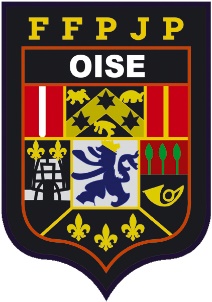 FÉDÉRATION FRANÇAISE DE PÉTANQUE ET JEU PROVENÇALAgréée par le ministère de la Jeunesse, des Sports et de la Vie AssociativeCOMITÉ DÉPARTEMENTAL DE L’OISE